KEPEMIMPINAN KEPALA SEKOLAH BERBASIS BUDAYA (SAMATURU) DALAM MENINGKATKAN KINERJA GURU DI SMA NEGERI 10 KONAWE SELATAN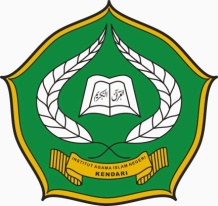 SKRIPSIDiajukan Untuk Memenuhi Salah Satu Syarat Mencapai Gelar Sarjana Pendidikan Islam Pada Program StudiManajemen Pendidikan IslamOlehMIRDATNIM:11010103047FAKULTAS TARBIYAH DAN ILMU KEGURUANINSTITUT AGAMA ISLAM NEGERI (IAIN) KENDARI2015